МУНИЦИПАЛЬНОЕ КАЗЕННОЕ  УЧРЕЖДЕНИЕ«ДЕПАРТАМЕНТ ОБРАЗОВАНИЯМО    «АЛДАНСКИЙ  РАЙОН»678901, Республика Саха (Якутия) г. Алдан, Ленина, 9  тел. (41145) 3-16-63Факс: (41145) 3-15-08,  e-mail muuoar@bk.ru;сайт: http://departamentar.ucoz.ruПРИКАЗ15 ноября 2018 г.		                                                          			            №01-07/527                                                                    г.АлданОб организации проведения итогового сочинения (изложения) 05 декабря 2018 годаНа основании приказа Министерства образования и науки РС (Я) №01-10/663 от 01 ноября 2018 года «Об организации и проведении итогового сочинения (изложения) в Республике Саха (Якутия) в 2018-2019 учебном году, в целях организованного проведения итогового сочинения (изложения) ПРИКАЗЫВАЮ:1. Провести 05 декабря 2018 года  итоговое сочинение (изложение) в соответствии с документами, регламентирующими проведение итогового сочинения (изложения). Начало в 10.00 час.2. Утвердить пункты  приема заявлений на участие в итоговом сочинении и проведения   итогового сочинения СОШ МО «Алданский район: МБОУ «СОШ №1 г.Алдан», МБОУ «СОШ №2 г. Алдан,   МБОУ «СОШ №4 п. Н-Куранах», МБОУ «СОШ №5 п.Ленинский», МБОУ «СОШ №6 г.Томмот», МКОУ «СОШ №7 с. Кутана», МБОУ «СОШ №8 г.Томмот», МБОУ «СОШ №9 г.Алдан», МКОУ «СОШ №10 п. Лебединый», МКОУ «СОШ №13 с.Ыллымах», МБОУ «СОШ №20 с.Хатыстыр», МБОУ «СОШ №23 г. Томмот», МКОУ «СОШ №25 с.Б.Нимныр», МБОУ «СОШ №36 г.Томмот», МКОУ «СОШ №37 с.Угоян», МБОУ «СОШ с УИОП г.Алдан», МБОУ-Алданский лицей, МБОУ «Гимназия г.Алдан», МБОУ «Гимназия п.Н-Куранах», МКОУ «Вечерняя ОШ».   3. Утвердить  следующих руководителей ОО ответственными лицами за проведение итогового сочинения (изложения) и за информационную безопасность:- Анохину Юлию Владимировну ( МБОУ «СОШ №1 г.Алдан»)- Табаеву Елену Дмитриевну ( МБОУ «СОШ №2 г.Алдан»),- Тереховскую Алису Владимировну (МБОУ «СОШ №4 п.Н-Куранах»),- Дробот Наталью Владимировну  (МБОУ «СОШ №5 п.Ленинский»),- Васильеву Марину Сергеевну (МБОУ «СОШ №6 г.Томмот»),- Федорову Туяру Петровну  (МКОУ «СОШ №7 с.Кутана»),- Кулаеву Татьяну Валерьевну  (МБОУ «СОШ №8 г.Томмот»),- Калинчук Татьяну Сергеевну (МБОУ «СОШ №9 г.Алдан»),- Серватовскую Татьяну  Александровну  (МКОУ «СОШ №10 п. Лебединый»),- Клепикову Анастасию Петровну (МКОУ «СОШ№13 с.Ыллымах»)- Марфусалову Майю Дмитриевну (МБОУ «СОШ №20 с.Хатыстыр»),- Гущину Викторию Викторовну  (МБОУ «СОШ №23 г.Томмот»),- Апакову Галину Петровну  (МКОУ «СОШ №25 с.Большой Нимныр»),- Огренчук Людмилу Михайловну  (МБОУ «СОШ №36 г.Томмот»), - Исакову Людмилу Васильевну (МКОУ «СОШ №37 с.Угоян»),- Макарову Елену Александровну  (МБОУ «СОШ с УИОП г.Алдан»),- Волокитину Ольгу Геннадьевну, Щербенок Светлану Игоревну (МБОУ-Алданский лицей),- Пыленок Антонину  Владимировну  (МБОУ «Гимназия г.Алдан»),- Харько Ирину Владимировну  (МБОУ «Гимназия п.Н-Куранах»),- Смокотову Наталью Михайловну (МКОУ «Вечерняя ОШ»).4. Утвердить следующих педагогов техническими специалистами по проведению итогового сочинения (изложения): - Ким Светлану Викторовну (МБОУ «СОШ №1 г.Алдан»),- Челхахову Надежду Михайловну (МБОУ «СОШ №2 г.Алдан»),- Ермилову Ольгу Владимировну (МБОУ «СОШ №4 п.Н-Куранах»),- Мурапталову Гульшат Гибадуловну  (МБОУ «СОШ №5 п.Ленинский»),- Попову Наталью Петровну (МБОУ «СОШ №6 г.Томмот»),- Мартынову Галину Николаевну  (МКОУ «СОШ №7 с.Кутана»),- Коростелеву Надежду Сергеевну  (МБОУ «СОШ №8 г.Томмот»),- Струговца Анатолия Дмитриевича  (МБОУ «СОШ №9 г.Алдан»),- Борня Татьяну Сергеевну  (МКОУ «СОШ №10 п. Лебединый»),- Решетову Эльвину Федоровну (МКОУ «СОШ№13 с.Ыллымах»),- Прокопьеву Диану Михайловну  (МБОУ «СОШ №20 с.Хатыстыр»),- Горбач Веру Алексеевну  (МБОУ «СОШ №23 г.Томмот»),- Потапову Елену Иннокентьевну  (МКОУ «СОШ №25 с.Большой Нимныр»),- Ковалеву Викторию Шамильевну  (МБОУ «СОШ №36 г.Томмот»),- Гаврильева Дмитрия Гавриловича  (МКОУ «СОШ №37 с.Угоян»),- Ведмедь Татьяну Валентиновну  (МБОУ «СОШ с УИОП г.Алдан»),- Васильеву Викторию Олеговну (МБОУ-Алданский лицей),- Серебренникову Галину Ивановну (МБОУ «Гимназия г.Алдан»),- Бредихина Валерия Владимировича (МБОУ «Гимназия п.Н-Куранах»),- Теленкову Ольгу Геннадьевну  (МКОУ «Вечерняя ОШ»).5. Утвердить следующих педагогов организаторами в аудитории: - Румянцеву Оксану Александровну, Ползикову Надежду Борисовну, Пономареву Светлану Анатольевну, Белякову Ларису Геннадьевну, Пшеничникову Любовь Александровну, Мешкову Анну Александровну (МБОУ «СОШ №1 г.Алдан»),- Довбий Ирину Александровну, Бушеву Викторию Ивановну, Верхоробину Марину Георгиевну, Фурсо Ирину Васильевну  (МБОУ «СОШ №2 г.Алдан»),- Черешневу Елену Александровну, Псареву Олесю Евгеньевну (МБОУ «СОШ №4 п.Н-Куранах»),- Вахрушева Игоря Владимировича, Базыльчук Ирину Николаевну (МБОУ «СОШ №5 п.Ленинский»),- Томагэ Ольгу Николаевну, Нефедову Татьяну Ильиничну (МБОУ «СОШ №6 г.Томмот»),- Егорову Веронику МАксимовну, Соловьеву Марианну Михайловну  (МКОУ «СОШ №7 с.Кутана»),- Воронову Валентину Ивановну, Сливкину Оксану Викторовну (МБОУ «СОШ №8 г.Томмот»),- Шевченко Веру Федоровну, Гужеву Татьяну Анатольевну  (МБОУ «СОШ №9 г.Алдан»),- Янькову Галину Алексеевну, Кович Ольгу Георгиевну  (МКОУ «СОШ №10 п. Лебединый»),- Петухову Ольгу Александровну; Комчадалову Лилию Яруловну (МКОУ «СОШ№13 с.Ыллымах»),- Васильеву Марию Афанасьевну, Гермогенову Людмилу Леонидовну  (МБОУ «СОШ №20 с.Хатыстыр»),- Помыткину Светлану Михайловну, Карпова Александра Анатольевича  (МБОУ «СОШ №23 г.Томмот»),- Козлову Галину Николаевну, Литвинову Ксению Викторовну  (МКОУ «СОШ №25 с.Большой Нимныр»),- Иванову Татьяну Фаритовну, Блувштейн Марину Ивановну (МБОУ «СОШ №36 г.Томмот»),- Соловьеву Викторию Викторовну, Попову Людмилу Васильевну (МКОУ «СОШ №37 с.Угоян»),- Лукутину Веру Николаевну, Федо Татьяну Анатольевну  (МБОУ «СОШ с УИОП г.Алдан»),- Кузьмину Марину Прокопьевну, Яковлеву Ольгу Федоровну (МБОУ-Алданский лицей),- Ефремову Галину Геннадьевну, Есикову Инну Александровну, Иванцову Татьяну Юрьевну, Ткаченко Ирину Викторовну (МБОУ «Гимназия г.Алдан»),    - Николаеву Ольгу Владимировну, Гуленкову Ингу Анатольевну (МБОУ «Гимназия п.Н-Куранах»),- Титову Любовь Александровну, Пак Наталью Александровну, Почуеву Анастасию Валерьевну, Валееву Викторию Романовну, Воронцову Нину Юрьевну, Тихонову Наталью Егоровну, Бурцеву Нюргуяну Степановну (МКОУ «Вечерняя ОШ»).6.Утвердить следующих работников  общеобразовательных организаций организаторами вне аудитории: - Цареву Ирину Евгеньевну, Новоженову Веру Сергеевну (МБОУ «СОШ №1 г.Алдан»),- Суханову Ольгу Павловну, Петрову Анну Аркадьевну(МБОУ «СОШ №2 г.Алдан»),- Чупрова Сергея Андреевича, Дмитриева Алексея Геннадьевича (МБОУ «СОШ №4 п.Нижний Куранах»),- Попову Светлану Анатольевну  (МБОУ «СОШ №5 п.Ленинский»),- Невмирича Юрия Александровича, Казанову Марину Юрьевну (МБОУ «СОШ №6 г.Томмот»),- Охлопкову Агнию Александровну, Григорьеву Адилью Ильиничну (МКОУ «СОШ №7 с.Кутана»),- Плышевского Николая Юрьевича, Бондарчука Сергея Владиславовича (МБОУ «СОШ №8 г.Томмот»),- Казакбаеву Наталью Владимировну, Силецкую Снежану Михайловну (МБОУ «СОШ №9 г.Алдан»),- Захарову Ларису Анатольевну (МКОУ «СОШ №10 п. Лебединый»),- Астапович Ольгу Викторовну (МКОУ «СОШ№13 с.Ыллымах»),- Тихонову Татьяну Семеновну, Петрову Нину Пантелеймоновну  (МБОУ «СОШ №20 с.Хатыстыр»),- Апресян Анну Васильевну, Гришину Ларису Григорьевну (МБОУ «СОШ №23 г.Томмот»),- Кузьмину Лидию Игнатьевну  (МКОУ «СОШ №25 с.Большой Нимныр»),- Краснопёрову Надежду Анатольевну, Щеголеву Татьяну Семеновну  (МБОУ «СОШ №36 г.Томмот»),- Шатову Анну Ильиничну, Исакову Елену Федоровну  (МКОУ «СОШ №37 с.Угоян»),- Бочкарёву Наталью Павловну  (МБОУ «СОШ с УИОП г.Алдан»),- Старцеву Марину Анатольевну, Запорожец Валерию Викторовну (МБОУ-Алданский лицей),- Беккер Галину Николаевну, Демину Наталью Владимировну (МБОУ «Гимназия г.Алдан»),- Экстина Александра Васильевича, Максимову Анну Александровну (МБОУ «Гимназия п.Н-Куранах»),- Никишенкову Галину Ивановну, Ожегову Наталью Константиновну, Юй-Мин-Шин-Васильева Александра Васильевича (МКОУ «Вечерняя ОШ»)7. Утвердить следующих общественных наблюдателей: - Столярову Светлану Анатольевну (МБОУ «СОШ №1 г.Алдан»),- Червову Яну Васильевну (МБОУ «СОШ №2 г.Алдан»),- Колкину Галину Владимировну (МБОУ «СОШ №4 п.Нижний Куранах»),- Авдееву Татьяну Викторовну (МБОУ «СОШ №5 п.Ленинский»),- Курпетко Татьяну Савельевну (МБОУ «СОШ №6 г.Томмот»),- Бубякину Маргариту Дмитриевну (МКОУ «СОШ №7 с.Кутана»),- Конопельник Наталью Александровну   (МБОУ «СОШ №8 г.Томмот»),- Певчеву Ольгу Александровну (МБОУ «СОШ №9 г.Алдан»),- Бонта Татьяну Логиновну   (МКОУ «СОШ №10 п. Лебединый»),- Подойникову Викторию Викторовну (МКОУ «СОШ№13 с.Ыллымах»),- Прокопьеву Ньургуяну Куприяновну  (МБОУ «СОШ №20 с.Хатыстыр»),- Василевскую Нину Николаевну (МБОУ «СОШ №23 г.Томмот»),- Кириллову Светлану Николаевну  (МКОУ «СОШ №25 с.Большой Нимныр»),- Рыбкину Ирину Сергеевну (МБОУ «СОШ №36 г.Томмот»),- Соловьеву Анну Валентиновну  (МКОУ «СОШ №37 с.Угоян»),- Сушкевич Викторию Александровну (МБОУ «СОШ с УИОП г.Алдан»),- Павликова Андрея Ивановича (МБОУ-Алданский лицей),- Могилевич Елену Николаевну (МБОУ «Гимназия г.Алдан»),- Обуткина Данила Игоревича (МБОУ «Гимназия п.Н-Куранах»),- Кулешову Наталью Эдуардовну (МКОУ «Вечерняя ОШ»).8. Провести 05 декабря 2017г.  проверку работ участников итогового сочинения (изложения). Начало в 15.00 ч.9. Утвердить пункты работы муниципальной территориальной экзаменационной комиссии по проверке итоговых сочинений (изложений):МБОУ «СОШ №1 г.Алдан», МБОУ «Гимназия п. Нижний Куранах», МБОУ «СОШ №8 г.Томмот», МКОУ «СОШ №37 с.Угоян», МКОУ «СОШ №7 с.Кутана».10. Утвердить следующий состав муниципальной территориальной экзаменационной комиссии по проверке итоговых сочинений (изложений):- Чмирь О.Б., заместитель начальника  МКУ «Департамент образования», председатель,Члены комиссии:- МБОУ «СОШ №1 г.Алдан»: Шевелева Евгения Владимировна, Погорелова Ирина Вячеславовна, Иваненко Лариса Геннадьевна, Андреева Алена Святославовна, Масошина Людмила Валентиновна,- МБОУ «СОШ №2 г.Алдан»: Косимова Оксана Витальевна,- МБОУ «СОШ №4 п.Нижний Куранах»: Гильдиш Наталия Владимировна,  Ребяга Олеся Анатольевна, - МБОУ «СОШ №5 п.Ленинский»: Гришкевич Елена Александровна, Меньщикова Галина  Александровна,- МБОУ «СОШ №6 г.Томмот»: Раевская Мария Константиновна, Николаева Людмила Владимировна- МКОУ «СОШ №7 с.Кутана»: Данилова Нюргуяна Григорьевна, Трофимова Валентина Иннокентьевна, Егорова Марфа Владимировна- МБОУ «СОШ №8 г.Томмот»: Сергеенко Людмила Вячеславовна, Измалкова Наталья Викторовна,- МБОУ «СОШ №9 г.Алдан»: Шитикова Людмила Юрьевна, Калинчук Татьяна Сергеевна, Шевякова Юлия Александровна, Быстрова Любовь Федоровна- МКОУ «СОШ №10 п. Лебединый»: Гришкевич Елена Александровна, Вераксо Светлана Николаевна,- МКОУ «СОШ№13 с.Ыллымах»: Рязанова Елена Анатольевна,- МБОУ «СОШ №20 с.Хатыстыр»: Прокопьева Диана Михайловна, Баишева Татьяна Семеновна,- МБОУ «СОШ №23 г.Томмот»: Герасимова Светлана Васильевна, - МКОУ «СОШ №25 с.Большой Нимныр»: Мучкаева Нина Санжиевна, - МБОУ «СОШ №36 г.Томмот»: Цветкова Екатерина Ивановна, Волошина Светлана Ивановна- МКОУ «СОШ №37 с.Угоян»: Авелова Людмила Дмитриевна, Авелова Марина Анатольевна,- МБОУ «СОШ с УИОП г.Алдан»: Дворникова Анастасия Владимировна, Макарова Елена Александровна, Чикачева Оксана Дмитриевна,- МБОУ-Алданский лицей: Казанцева Ирина Владимировна, Хобракова Туяна Дашинимаевна- МБОУ «Гимназия г.Алдан»: Кутузова Наталья Ивановна, Питулина  Светлана  Александровна, - МБОУ «Гимназия п.Н-Куранах: Кузякина Ольга Николаевна, Поляничко Тамара Ефимовна,- МКОУ «Вечерняя ОШ»: Яковлева Татьяна Сергеевна.11. Руководителям общеобразовательных организаций:11.1. Разместить информацию о сроках и порядке проведения итогового сочинения (изложения) на информационном стенде по подготовке к ЕГЭ  и сайте ОО,11.2.Обеспечить:- проведение итогового сочинения (изложения) в соответствии со сроками, нормативными правовыми и инструктивно-методическими документами Министерства просвещения РФ, Федеральной службы по надзору в сфере образования и науки,  Министерства образования и науки РС (Я), требованиями к организации и проведению (рекомендации по организации и проведению итогового сочинения (изложения) прилагаются),- соблюдение условий конфиденциальности и информационной безопасности на всех этапах проведения итогового сочинения (изложения),- соблюдение санитарно-гигиенических требований, требований противопожарной безопасности, - условия организации  проведения итогового сочинения (изложения) для обучающихся с ОВЗ, детей-инвалидов с учетом особенностей психофизического развития, индивидуальных возможностей и состояния здоровья обучающихся.- своевременное представление качественно подготовленных отчетов о проведении итогового сочинения (изложения) (сборник отчетных форм прилагается).11.3. Изучить перечень основных изменений (дополнений), вносимых в методические документы, рекомендуемые к использованию при организации и проведении итогового сочинения (изложения) в 2018/2019 учебном году.11.4. Провести инструктаж с организаторами всех категорий и копии протоколов представить в МКУ «Департамент образования» в срок до 03 декабря 2018 года.11.5. Ознакомить общественных наблюдателей с Порядком проведения итогового сочинения (изложения) в 2018-2019 учебном году, а также с нормативными правовыми документами, регламентирующими организацию и проведение итогового сочинения (изложения), под подпись.11.5. Получить распечатанные комплекты бланков для итогового сочинения (изложения) в МКУ «Департамент образования»  (отв. Пестерева С.С.).11.6. Направить 04 декабря 2018 года в отдел общего образования МКУ «Департамент образования» Акт готовности организации к проведению итогового сочинения (изложения) (согласно п.4.1. Методических рекомендаций по подготовке и проведению итогового сочинения (изложения) для ОО, реализующих образовательные программы среднего общего образования)11.7. Установить видеонаблюдение по системе off-line  в каждую аудиторию.11.8. Организовать пропуск в организацию с использованием  металлоискателей.11.9. Довести до сведения обучающихся информацию об использовании на итоговом сочинении только орфографического словаря11.10. Доставить работы участников итогового сочинения (изложения) в день проведения экзамена в муниципальную территориальную  экзаменационную комиссию (согласно п.8 настоящего приказа)11.11. Обеспечить хранение бумажных оригиналов и копий бланков итогового сочинения (изложения) в пункте проведения итогового сочинения (изложения) не менее 6 месяцев с момента проведения итогового сочинения (изложения).11.12.  Уничтожить документы и бланков итогового сочинения (изложения)  по истечении срока с составлением акта об уничтожении. 12. Пестеревой С.С., главному специалисту МКУ «Департамент образования»:12.1. Подготовить комплекты материалов для проведения итогового сочинения (изложения).12.2. Обеспечить:- сканирование и отправку электронных оригиналов работ участников с перенесенными на них оценками через закрытый канал связи РЦОИ в срок до 18.00 часов 07 декабря 2018 года.13. Контроль исполнения данного приказа возложить на Чмирь Ольгу Богдановну, заместителя начальника МКУ «Департамент образования  МО «Алданский  район».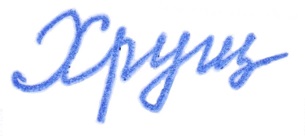 Начальник  МКУ «Департамент образованияМО «Алданский  район»		                                              				Е.И.ХрущС приказом ознакомлен ___________________________  (расшифровка подписи) «___»________________2018  год